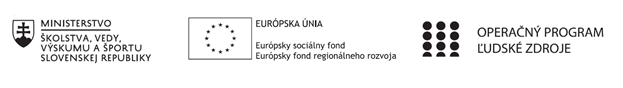 Správa o činnosti pedagogického klubu Príloha:Prezenčná listina zo stretnutia pedagogického klubu je nahradená online evidenciouPríloha správy o činnosti pedagogického klubu              PREZENČNÁ LISTINAMiesto konania stretnutia: Online MS TeamsDátum konania stretnutia:23.03.2021Trvanie stretnutia: od 13:20hod	do 15:20 hod	Zoznam účastníkov/členov pedagogického klubu:Prioritná osVzdelávanieŠpecifický cieľ1.1.1 Zvýšiť inkluzívnosť a rovnaký prístup ku kvalitnému vzdelávaniu a zlepšiť výsledky a kompetencie detí a žiakovPrijímateľStredná odborná škola techniky a služieb, Tovarnícka 1609, TopoľčanyNázov projektuZvýšenie kvality odborného vzdelávania a prípravy na Strednej odbornej škole techniky a služiebKód projektu  ITMS2014+312011AGX9Názov pedagogického klubu Prírodovedné a technické vzdelávanieDátum stretnutia  pedagogického klubu23.03.2021Miesto stretnutia  pedagogického klubuOnline stretnutie členov klubu (Microsoft teams)Meno koordinátora pedagogického klubuMgr. Lucia LojkováOdkaz na webové sídlo zverejnenej správyhttps://sostovar.edupage.org/Manažérske zhrnutie:Krátka anotácia: Fixačné vyučovacie metódy v sebe zahŕňajú opakovanie a precvičovanie, ktoré sú neoddeliteľnou súčasťou vyučovacieho procesu. Uskutočňujú sa hneď po prebratí nového učiva v škole, doma, ale aj rôznou mimoškolskou činnosťou žiakov. Učivo možno opakovať na každej hodine, po tematickom celku, na konci polroka, na konci školského roka, ale aj na začiatku školského roka. Bez opakovania dochádza rýchlo k zabúdaniu. Zabúdanie je sprievodným znakom učenia sa.Proces zabúdania sa spomaľuje ak sa učivo opakuje a precvičuje hneď po prebratí, teda ak intervaly medzi opakovaniami nie sú príliš dlhé.Fixačné metódy slúžia na to, aby sme proces zabúdania spomalili a naopak, posilnili proces zapamätávania. Metódy opakovania a precvičovania vedomostí a zručností:ústne opakovanie žiakom - žiak reprodukuje učivo, učiteľ ho opravuje.metóda otázok a odpovedí (katechizmová) - učiteľ kladie otázky, žiaci odpovedajú. Učiteľ musí otázku formulovať jasne a presne. V položení otázky nesmie byť napovedaná odpoveď.písomné opakovanie - žiak samostatne písomne odpovedá na otázky, alebo píše celok.opakovací rozhovor - učiteľ rozhovorom so žiakmi spevňuje ich vedomosti.opakovanie s využitím učebnice a inej literatúry - rozlišujeme opakovanie zamerané na presné zapamätanie si textu a opakovanie zamerané na porozumenie textu.domáca úloha - je pokračovaním učebnej činnosti žiaka v škole. Prispieva k prehlbovaniu vedomostí, vedie k aplikácii učiva na skutočnosť. Dôležité je, aby žiak úlohe rozumel, aby vychádzala z preberaného učiva. Nesmie žiaka preťažovať a nemožno ňou nahrádzať to, čo sa nestihlo prebrať na hodine.Na proces zdokonaľovania praktických zručností vplýva aj ich precvičovanie, čiže motorický tréning.  Motorickým tréningom sledujeme to, aby si žiak osvojil komplex pohybov v úzkej spojitosti s vedomosťami. Ten môže byť zameraný na zdokonaľovanie:  technických,pohybových aumeleckých zručností.Kľúčové slová: Precvičovanie, opakovanie, pomôcky, učivo, scenár, príprava.Hlavné body, témy stretnutia, zhrnutie priebehu stretnutia:Hlavné body:Oboznámenie sa s programom klubu, jednotlivými témamiCharakteristika fixačných vyučovacích metódVplyv fixačnej fázy na hodinách s ohľadom na výsledky výchovno-vzdelávacieho procesu ako celku.Uznesenie PKTéma stretnutia: Fixačné vyučovacie metódyZhrnutie priebehu stretnutia:Členovia klubu boli informovaní o obrovskom význame fixačných vyučovacích metód, ktoré by mali byť neoddeliteľnou súčasťou každodenného výchovno-vzdelávacieho procesu. Následne sme si ujasnili možnosti a formy fixácie počas vyučovania teoretických odborných predmetov ako aj v praktickom vyučovaní. Členovia klubu jednotlivo prezentovali svoj názor k možnosti využívania fixačných vyučovacích metód počas  realizácie vlastného vyučovania v predmetoch, ktoré učia. Vyjadrili sa, že ak majú študenti dosahovať lepšie výsledky, musia na fixačné vyučovacie metódy upriamiť svoju pozornosť a vo veľkej miere sa jej venovať. Závery a odporúčania:Členovia PK sa zhodli na tom, že pri využívaní fixačných vyučovacích metód je potrebná svedomitá príprava na jednotlivé vyučovacie hodiny, ako aj odborný výcvik. Súčasne sa zhodli aj na tom, že nie je vhodné sa zamerať iba na jednu formu, ktorú budeme neustále využívať. Je vhodné neustále obmieňať formy využívané k fixačným vyučujúcim metódam, aby hodiny žiakom nezovšedneli a vyučovanie sa pre nich stávalo zábavné, nevšedné. Vzbudením záujmu a aktívneho zapojenia žiakov do výchovno-vzdelávacieho procesu skvalitní samotné získané poznatky žiakov a dáva im predpoklady pre ďalšie štúdium v svojom odbore. Vypracoval (meno, priezvisko)Mgr. Ondrej BenkoDátum23.03.2021PodpisSchválil (meno, priezvisko)Mgr. Lucia LojkováDátum23.03.2021PodpisPrioritná os:VzdelávanieŠpecifický cieľ:1.1.1 Zvýšiť inkluzívnosť a rovnaký prístup ku kvalitnému vzdelávaniu a zlepšiť výsledky a kompetencie detí a žiakovPrijímateľ:Stredná odborná škola techniky a služieb, Tovarnícka 1609, TopoľčanyNázov projektu:Zvýšenie kvality odborného vzdelávania a prípravy na Strednej odbornej škole techniky a služiebKód ITMS projektu:312011AGX9Názov pedagogického klubu:Prírodovedné a technické vzdelávanieč.Meno a priezviskoInštitúcia1.Mgr. Lucia LojkováOnline MS Teams2.Mgr. Renáta VrankováOnline MS Teams3.Mgr. Ondrej BenkoOnline MS Teams4.Pavol DomanickýOnline MS Teams5.Ing. Janka BoldišováOnline MS Teams6.Ing. Ján SlávikOnline MS Teams7.Ing. Jozef VarényiOnline MS Teams